PROFESSIONAL OBJECTIVEPROFESSIONAL OBJECTIVEFREELANCE TRANSLATOR (English / Italian – Russian)FREELANCE TRANSLATOR (English / Italian – Russian)PERSONAL INFORMATIONPERSONAL INFORMATIONPERSONAL INFORMATIONPERSONAL INFORMATIONNameNameAnastasiya Ovsyannikova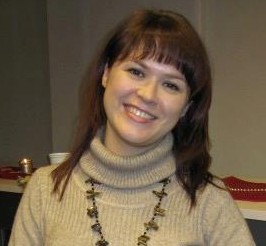 Ph.No.Ph.No.+7-912-606-59-62 (8-30 am – 10 pm UTC+6)E-mailE-maila-ovsyannikova@yandex.ruSkypeSkypeanastasiya-ovsyannikovaPlace of residence / native languagePlace of residence / native languageRussia / RussianPROFESSIONAL INFORMATIONPROFESSIONAL INFORMATIONPROFESSIONAL INFORMATIONPROFESSIONAL INFORMATIONServicestranslating, proofreadingtranslating, proofreadingtranslating, proofreadingSpecializationArt / Crafts / Painting, Arts and Humanities, Business / Commerce (General), Computer Software, Computers (General), Cosmetics / Beauty, Ecology & Environment, Education / Pedagogy, Fashion / Textiles / Clothing, Finance / Economics, Food / Nutrition, Gastronomy, General, Geography, Government / Politics, History, Human Resources, IT / E-Commerce / Internet, Industry and Technology (General), Law (General), Law (Contracts), Linguistics, Localization, Management, Manufacturing, Marketing / Market Research, Music, Philosophy, Science (General), Social Science, Sports / Recreation / Fitness, Travel & TourismArt / Crafts / Painting, Arts and Humanities, Business / Commerce (General), Computer Software, Computers (General), Cosmetics / Beauty, Ecology & Environment, Education / Pedagogy, Fashion / Textiles / Clothing, Finance / Economics, Food / Nutrition, Gastronomy, General, Geography, Government / Politics, History, Human Resources, IT / E-Commerce / Internet, Industry and Technology (General), Law (General), Law (Contracts), Linguistics, Localization, Management, Manufacturing, Marketing / Market Research, Music, Philosophy, Science (General), Social Science, Sports / Recreation / Fitness, Travel & TourismArt / Crafts / Painting, Arts and Humanities, Business / Commerce (General), Computer Software, Computers (General), Cosmetics / Beauty, Ecology & Environment, Education / Pedagogy, Fashion / Textiles / Clothing, Finance / Economics, Food / Nutrition, Gastronomy, General, Geography, Government / Politics, History, Human Resources, IT / E-Commerce / Internet, Industry and Technology (General), Law (General), Law (Contracts), Linguistics, Localization, Management, Manufacturing, Marketing / Market Research, Music, Philosophy, Science (General), Social Science, Sports / Recreation / Fitness, Travel & TourismExperience(recent projects)law (contracts, memorandums of association etc.), economics (business documents, customs documents etc.), business correspondence, IT (general), technical (manuals), market review, website content (tourism, cosmetics, lifestyle), psychology, fictionlaw (contracts, memorandums of association etc.), economics (business documents, customs documents etc.), business correspondence, IT (general), technical (manuals), market review, website content (tourism, cosmetics, lifestyle), psychology, fictionlaw (contracts, memorandums of association etc.), economics (business documents, customs documents etc.), business correspondence, IT (general), technical (manuals), market review, website content (tourism, cosmetics, lifestyle), psychology, fictionPublicationsSilo (Rodríguez, Mario Luis) Psychology Notes: I, II, III, IV / Moscow : Vesna, 2012(Сило (Родригес, Марио Луис). Записи по психологии: Психология I, II, III, IV / Пер. с англ. и испан. яз. М.: Книжное издательство «Весна», 2012.— 320 с. ISBN 978-5-905740-07-7)https://www.facebook.com/photo.php?fbid=409879909078570&set=a.409245832475311.99728.408567012543193&type=3&theaterSilo (Rodríguez, Mario Luis) Psychology Notes: I, II, III, IV / Moscow : Vesna, 2012(Сило (Родригес, Марио Луис). Записи по психологии: Психология I, II, III, IV / Пер. с англ. и испан. яз. М.: Книжное издательство «Весна», 2012.— 320 с. ISBN 978-5-905740-07-7)https://www.facebook.com/photo.php?fbid=409879909078570&set=a.409245832475311.99728.408567012543193&type=3&theaterSilo (Rodríguez, Mario Luis) Psychology Notes: I, II, III, IV / Moscow : Vesna, 2012(Сило (Родригес, Марио Луис). Записи по психологии: Психология I, II, III, IV / Пер. с англ. и испан. яз. М.: Книжное издательство «Весна», 2012.— 320 с. ISBN 978-5-905740-07-7)https://www.facebook.com/photo.php?fbid=409879909078570&set=a.409245832475311.99728.408567012543193&type=3&theaterWorking experiencefrom 2010 – freelance translator2000-2012 (in reverse order) – International Logistics and Purchasing Department Specialist at a pharmaceutical company (with translator/interpreter functions; translation of contracts, customs documents, user guides, Material Safety Data Sheets, carrying on business correspondence etc.), Market Analyst  (with translator/interpreter functions) and Procurement Specialist at a gas manufacturing enterprisefrom 2010 – freelance translator2000-2012 (in reverse order) – International Logistics and Purchasing Department Specialist at a pharmaceutical company (with translator/interpreter functions; translation of contracts, customs documents, user guides, Material Safety Data Sheets, carrying on business correspondence etc.), Market Analyst  (with translator/interpreter functions) and Procurement Specialist at a gas manufacturing enterprisefrom 2010 – freelance translator2000-2012 (in reverse order) – International Logistics and Purchasing Department Specialist at a pharmaceutical company (with translator/interpreter functions; translation of contracts, customs documents, user guides, Material Safety Data Sheets, carrying on business correspondence etc.), Market Analyst  (with translator/interpreter functions) and Procurement Specialist at a gas manufacturing enterpriseRates, payment methods0.05 € per word holidays / urgent projects: usual rate+50% PayPal, Skrill, WebMoneythe rates are specified for translation only, any additional work is remunerated extra0.05 € per word holidays / urgent projects: usual rate+50% PayPal, Skrill, WebMoneythe rates are specified for translation only, any additional work is remunerated extra0.05 € per word holidays / urgent projects: usual rate+50% PayPal, Skrill, WebMoneythe rates are specified for translation only, any additional work is remunerated extraEDUCATIONEDUCATIONEDUCATIONEDUCATIONCourseTranslation and Interpreting SchoolTranslation and Interpreting SchoolTranslation and Interpreting SchoolInstitutionThe Institute of International Relations, Yekaterinburg, RussiaThe Institute of International Relations, Yekaterinburg, RussiaThe Institute of International Relations, Yekaterinburg, RussiaDuration2010 – 20122010 – 20122010 – 2012InstitutionThe Institute of International Relations, Yekaterinburg, RussiaThe Institute of International Relations, Yekaterinburg, RussiaThe Institute of International Relations, Yekaterinburg, RussiaDuration2009 – 20102009 – 20102009 – 2010Mode of studyPart-timePart-timePart-timeDepartmentLinguisticsLinguisticsLinguisticsMajorTranslation and Interpreting Studies (certificate)Translation and Interpreting Studies (certificate)Translation and Interpreting Studies (certificate)InstitutionThe Ural State University of Economics, Yekaterinburg, RussiaThe Ural State University of Economics, Yekaterinburg, RussiaThe Ural State University of Economics, Yekaterinburg, RussiaDuration1995-20001995-20001995-2000Mode of studyFull-timeFull-timeFull-timeDepartmentEconomicsEconomicsEconomicsMajorEconomics and Management of a Business ( MA, honors degree)Economics and Management of a Business ( MA, honors degree)Economics and Management of a Business ( MA, honors degree)References, copies of diplomas and academic transcripts are available upon requestReferences, copies of diplomas and academic transcripts are available upon requestReferences, copies of diplomas and academic transcripts are available upon request